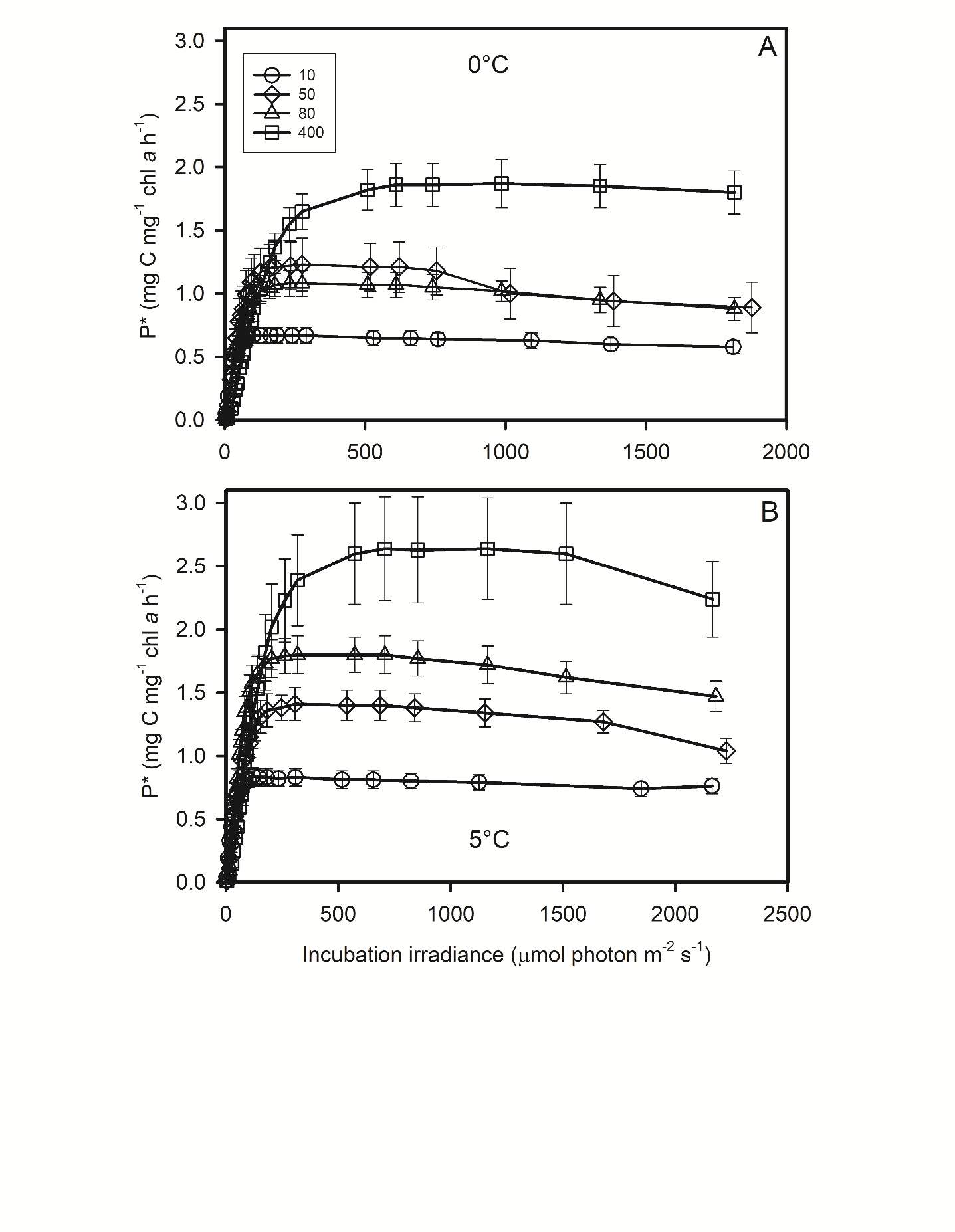 Figure S4: Photoacclimation of carbon fixation. Carbon fixation rate in cell acclimated to 10, 50, 80 and 400 µmol photon m-2 s-1 versus incubation irradiance at 0°C (A) and 5°C (B). Each data point is the mean of 3 cultures measured each day during 3 consecutive days (50, 80, 400 µmol quanta m-2 s-1) or 2 days (10 µmol quanta m-2 s-1). Error bars represent standard deviations.